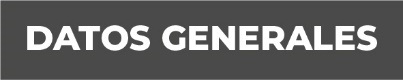 Nombre; Martha Leticia Antonio HernándezGrado de Escolaridad; LicenciaturaCédula Profesional (Licenciatura): 9670737Teléfono de Oficina 228-8-41-02-70. Ext. 3205Correo Electrónico:  Formación Académica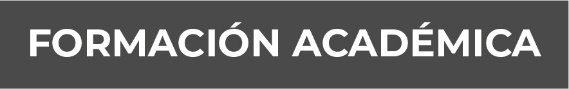 2009 – 2013			         Centro de Estudios Superiores del Noroeste de Veracruz “CESNOVER”Licenciatura En DerechoTrayectoria Profesional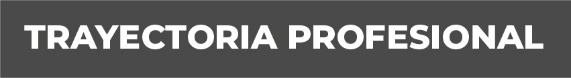 FEBRERO 2004 – JULIO 2004Despacho AGROVETERINARIA LA GRANJA AGOSTO 2012 A  AGOSTO 2014Auxiliar Administrativo en la Agencia del Ministerio Publico Investigador de Tantoyuca, VeracruzAGOSTO 2014 A  MAYO 2016Auxiliar Administrativo en la Agencia del Ministerio Publico Municipal de Tempoal, VeracruzJUNIO 2016  A MARZO 2018Oficial Secretario en la Fiscalia con Residencia en Tempoal, VeracruzMARZO 2018 A  02 de OCTUBRE  DE 2018Fiscal Primera de la Unidad Integral de Procuración de Justicia del II Distrito Judicial en Ozuluama, Veracruz3 DE OCTUBRE DE 2018  AL 3  de JUNIO 2019 Fiscal Segunda de la Unidad Integral de Procuración de Justicia del IV Distrito Judicial en Huayacocotla, Veracruz4 DE JUNIO DE 2019 A LA FECHAFiscal Primera de la Sub Unidad Integral de Naranjos del II Distrito Judicial de Ozuluama, Veracruz Conocimiento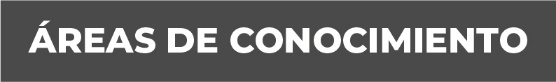 Derecho Penal